RAPPORT D’EXECUTION ET DEMANDE DE PAIEMENT D’ACOMPTE INTERMEDIAIRE
(sauf acompte année N+3 pour lequel il convient d’utiliser le modèle de rapport dédié) FONDS SECURITE INTERIEURE (FSI) FRONTIERES ET VISAS (FEV) – SOUTIEN OPERATIONNEL 2014-2020Le présent rapport d’exécution est accompagné de l’annexe 1 : Etat récapitulatif des dépenses certifiéEn plus de ce document, le bénéficiaire est tenu de joindre l’ensemble des pièces justificatives indiquées au point 5 du présent rapport.1 – CONDITIONS DE REALISATION DU PROJET ET ANALYSE DES RESULTATS OBTENUSPériode couverte par le présent rapport d’exécution : Du |__|__| / |__||__| / |__||__|__||__| au |__|__| / |__||__| / |__||__|__||__|Lieu(x) géographique(s) de réalisation du projet et localisation de l’équipement le cas échéant Rappel des objectifs et de l’exécution du projet tels qu’ils sont présentés dans l’acte attributif de subvention: Rappel des résultats escomptés du projet tels qu’ils sont présentés dans l’acte attributif de subvention:  Rappel, le cas échéant, de la décote appliquée au projet et justification de sa réalité (sur la base de données statistiques précises) :  Décrire les actions réalisées dans le cadre du projet à ce jour en référence au projet conventionné : Indiquer, le cas échéant, les équipements (achat, remplacement, amortissement) d’une valeur supérieure à 10 000€ HT : Indiquer, le cas échéant, les infrastructures (construction, rénovation, amortissement, location) d’une valeur supérieure à 100 000 € HT : Informations spécifiques au soutien opérationnel :  Fournir les informations indiquées dans le tableau ci-dessous pour les dépenses réalisées et acquittées dans l’année faisant l’objet de la présente demande de paiement.Souhaitez-vous formuler une demande d’avenant, et si oui pour quel(s) motif(s) (modifications actuelles ou à venir dans l’exécution du projet, notamment au regard des activités restant à mener) ? :  Est-il possible de communiquer sur les résultats de l’opération (question de la confidentialité ou non des données) ?                                  Oui		 Non      	2 - INDICATEURSLes valeurs cibles définies en début de l’opération ont-elles été atteintes ? : 			 Oui		 Non      Expliquer les éventuels écarts3 – DEPENSES REALISEESCompléter dans l’annexe 1 « Etat récapitulatif des dépenses certifié »  les dépenses faisant l’objet de la demande de paiement.Le projet est-il en sous-réalisation (c’est-à-dire que le coût total éligible réalisé est inférieur au coût total éligible programmé) ? 	 Oui		 NonSi oui, expliquez les raisons et les incidences sur l’exécution de l’opération (modifications éventuelles de la convention):Le projet est-il en sur-réalisation (c’est-à-dire que le coût total éligible réalisé est supérieur au coût total éligible programmé) ? 	 Oui		 NonSi oui, expliquez les raisons et les incidences sur l’exécution de l’opération (modifications éventuelles de la convention):4 - RESPECT DES OBLIGATIONS EUROPENNES ET NATIONALESQuelles actions de publicité avez-vous réalisés (support, date, cible visée, …) ?Si le projet présente des dépenses devant faire l’objet d’une mise en concurrence (sous-traitance des actions au-delà de 5 000 € HT) :Quelle procédure de mise en concurrence a été suivie ? Indiquer la procédure et lister les pièces justificatives de la mise en concurrence jointes avec la demande de paiement si elles n’ont pas été transmises au moment du conventionnement (cf. partie 5 – Liste des pièces justificatives à joindre)5- LISTE DES PIECES JUSTIFICATIVES A JOINDRELes pièces à joindre impérativement au présent rapport :  L’état récapitulatif des dépenses certifié (annexe 1 du présent rapport), daté et signé par le comptable public (pour les bénéficiaires publics), l’expert-comptable ou le commissaire aux comptes (pour les structures privées) selon le modèle disponible sur le site Internet de la DGEF. A défaut d’état récapitulatif relatif à l’acquittement des dépenses, certifié exact par le comptable public, l’expert-comptable ou le commissaire aux comptes, d’autres preuves d’acquittement peuvent être acceptées     Le plan de financement réalisé à la date de la demande de paiement, équilibré en dépenses et en ressources (selon le même modèle que le plan de financement prévisionnel annexé à l’acte juridique attributif d’octroi de subvention européenne)    Les pièces permettant d’attester du respect des règles de mise en concurrence ;    Les pièces relatives à la publicité : photos, articles de presse et autres supports faisant apparaitre le cofinancement UE.6- ATTESTATION DE DEMANDE DE PAIEMENTJe soussigné < nom / prénom >, ayant capacité à engager juridiquement < bénéficiaire > atteste que conformément à l’acte attributif de subvention relatif au projet n° intitulé  <Intitulé du projet>, le projet est réalisé à ce stade pour un coût total éligible de ………… €Je sollicite donc   un acompte de la subvention, représentant un montant de ……………….. € J’atteste avoir connaissance du fait que la présente demande peut nécessiter des corrections suite au contrôle administratif qui sera établi par l'autorité responsable. En outre, après le paiement de la subvention, le montant retenu est encore susceptible de modifications en cas de contrôles complémentaires opérés par l’autorité responsable, l’autorité d’audit et des instances européennes. Je certifie exactes les données indiquées dans le présent rapport et les annexes associées.Fait à :Le :Signature et cachet de l’organisme bénéficiaire (Représentant légal ou représentant délégué)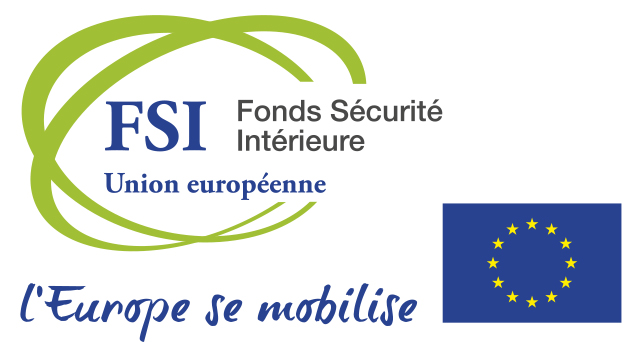 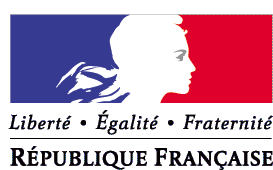                                                         Ministère de l’intérieur                                        Direction générale des étrangers en France Toutes les informations demandées dans ce document doivent être complétées. Le rapport d’exécution doit être transmis au : Bureau de la gestion mutualisée des fonds européens -Direction générale des étrangers en France - Service du pilotage et des systèmes d'informationMinistère de l'intérieur Place Beauvau - 75800 PARIS CEDEX 08Et par courriel à fonds-ue-dgef@interieur.gouv.frIntitulé complet du projetN° administratif du dossierNom de la structure bénéficiairePériode de réalisation du projet(prévue dans l’acte attributif de subvention, après avenant le cas échéant))Du |__|__| / |__||__| / |__||__|__||__| au |__|__| / |__||__| / |__||__|__||__|Dates des éventuels avenants passésContact (personne en charge du suivi du dossier)Nom :Tél. :Portable :Mél : Date limite de remise de la demande de solde, le cas échéant (prévue à l’article 2 de l’acte attributif)< xx/xx/xxxx >Montant du coût total prévisionnel conventionné en €Montant prévisionnel conventionné de subvention européenne €Taux FSI conventionné (%)Décrire les actions mises en œuvre : Préciser comment les actions mises en œuvre ont permis d’atteindre les résultats escomptés et de répondre aux besoins ayant motivé le projet : Décrire les moyens mobilisés pour la mise en œuvre du projet  (moyens humains, techniques, organisationnels) : Indiquer les difficultés rencontrées dans la mise en œuvre du projet, le cas échéant : Valeur totale :Numéro de série :Lieu ou adresse de leurs localisations :Date d’acquisition:Description du matériel : Valeur totale :Lieu ou adresse de leurs localisations :Date d’achèvement:Description des dépenses d’infrastructure : Unité de mesureNombreContribution annuelle de l’Union 1.1 Coûts de personnel, y compris pour la formationETP1.2  Coûts d'entretien (sous-traitance), comme la maintenance et les réparationsNombre de contrats1.3  Modernisation/remplacement du matériel  Nombre d'articles 1.4  Immobilier  (amortissement  ou rénovation) Nombre d'immeubles concernés 1.5  Systèmes informatiques (gestion  opérationnelle du VIS, du SIS et de nouveaux systèmes informatiques, location et rénovation  de  locaux,  infrastructures  de communication et sécurité) 1.6  Opérations (coûts non couverts par les catégories précitées) Total : Donnez une description de chaque catégorieDonnez une description de chaque catégorieDonnez une description de chaque catégorieDonnez une description de chaque catégorie1.1  Coûts de personnel, y compris pour la formation (Indiquez les prestations et les tâches concernées ainsi que les principaux lieux d'affectation.) 1.1  Coûts de personnel, y compris pour la formation (Indiquez les prestations et les tâches concernées ainsi que les principaux lieux d'affectation.) [1 000 caractères max] [1 000 caractères max] 1.2  Coûts d'entretien (sous-traitance), comme la maintenance et les réparations (Donnez des informations détaillées sur les 10 principaux contrats, en indiquant leur champ d'application et la période concernée.)  1.2  Coûts d'entretien (sous-traitance), comme la maintenance et les réparations (Donnez des informations détaillées sur les 10 principaux contrats, en indiquant leur champ d'application et la période concernée.)  [1 500 caractères max] [1 500 caractères max] 1.3 Modernisation/remplacement du matériel1.3 Modernisation/remplacement du matériel[500 caractères max][500 caractères max]1.4  Immobilier (amortissement ou rénovation)  1.4  Immobilier (amortissement ou rénovation)  [500 caractères max][500 caractères max]1.5  Systèmes informatiques (gestion opérationnelle du VIS, du SIS et de nouveaux systèmes informatiques, location et rénovation de locaux, infrastructures de communication et sécurité); systèmes informatiques (non compris dans une autre catégorie) 1.5  Systèmes informatiques (gestion opérationnelle du VIS, du SIS et de nouveaux systèmes informatiques, location et rénovation de locaux, infrastructures de communication et sécurité); systèmes informatiques (non compris dans une autre catégorie) [1 000 caractères max][1 000 caractères max]1.6  Opérations (coûts non couverts par les catégories précitées)  1.6  Opérations (coûts non couverts par les catégories précitées)  [1 500 caractères max][1 500 caractères max]